Heston Elementary SchoolAngela Gaddie-Edwards, Principal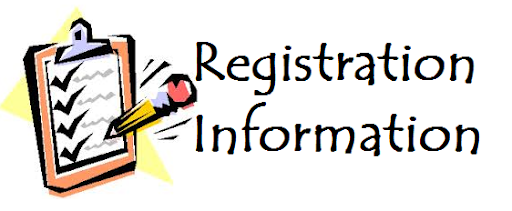 Information regarding new student registration can be found at  www.philasd.org/studentplacement/registration. There are 4 ways to register your student in school...1) online 2) over the phone 3) in-person by appointment only 4) by paper application and dropped off at the headquarters drop      box. Registering your student in-person or by paper application are done at The School District Headquarters at 440 N. Broad Street. The Office of Student Enrollment and Placement can be reached at 215-400-4290. 
We are not working in the building right now but we are working remotely. You can leave a voicemail or you can email the secretary at caharrison@philasd.org. Your call or email will be answered as soon as possible.  Thanks.AGE